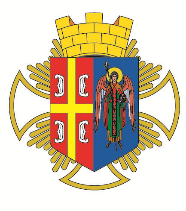 РEПУБЛИКА СРБИЈА                                                                                                   Општинска  управа Општине АранђеловацОдељење за инспекцијске послове- Комунална инспекција -КОНТРОЛНА ЛИСТА БРОЈ 4.7КОМУНАЛНО УРЕЂЕЊЕ НАСЕЉАОБЕЛЕЖАВАЊЕ  УЛИЦА, ТРГОВА И ЗГРАДАПравни основ:Одлука о комуналном уређењу насеља („Службени гласник општине Аранђеловац“,број 2/2019,1/2020)КОНТРОЛНА ЛИСТА БРОЈ 4.7КОМУНАЛНО УРЕЂЕЊЕ НАСЕЉАОБЕЛЕЖАВАЊЕ  УЛИЦА, ТРГОВА И ЗГРАДАПравни основ:Одлука о комуналном уређењу насеља („Службени гласник општине Аранђеловац“,број 2/2019,1/2020)   ОПШТЕ ИНФОРМАЦИЈЕ О ИНСПЕКЦИЈСКОМ НАДЗОРУ   ОПШТЕ ИНФОРМАЦИЈЕ О ИНСПЕКЦИЈСКОМ НАДЗОРУ   ОПШТЕ ИНФОРМАЦИЈЕ О ИНСПЕКЦИЈСКОМ НАДЗОРУДео 1.  Опште информације Део 1.  Опште информације Део 1.  Опште информације 1.1 Општина Аранђеловац – Општинска управа 1.2 Одељење за инспекцијске послове – комунална инспекција1.3 Инспектор: 1.4  Датум инспекцијског надзора: 1.1 Општина Аранђеловац – Општинска управа 1.2 Одељење за инспекцијске послове – комунална инспекција1.3 Инспектор: 1.4  Датум инспекцијског надзора: 1.1 Општина Аранђеловац – Општинска управа 1.2 Одељење за инспекцијске послове – комунална инспекција1.3 Инспектор: 1.4  Датум инспекцијског надзора: 1.5   Врста инспекцијског надзора         □ Редовни       □ Мешовити         □ Ванредни          □ Контролни          □ Допунски  1.5   Врста инспекцијског надзора         □ Редовни       □ Мешовити         □ Ванредни          □ Контролни          □ Допунски  1.5   Врста инспекцијског надзора         □ Редовни       □ Мешовити         □ Ванредни          □ Контролни          □ Допунски  1.6   Инспекцијски надзор према облику:         □ Теренски         □ Канцеларијски  1.6   Инспекцијски надзор према облику:         □ Теренски         □ Канцеларијски  1.6   Инспекцијски надзор према облику:         □ Теренски         □ Канцеларијски  1.7   Налог за инспекцијски надзор:          □ Да          □ Не  1.7   Налог за инспекцијски надзор:          □ Да          □ Не  1.7   Налог за инспекцијски надзор:          □ Да          □ Не            ИНФОРМАЦИЈЕ О КОНТРОЛИСАНОМ СУБЈЕКТУ          ИНФОРМАЦИЈЕ О КОНТРОЛИСАНОМ СУБЈЕКТУ          ИНФОРМАЦИЈЕ О КОНТРОЛИСАНОМ СУБЈЕКТУДео 2.  Правно/физичко лице, предузетник Део 2.  Правно/физичко лице, предузетник Део 2.  Правно/физичко лице, предузетник 2.1   Подаци о контролисаном субјекту 2.1   Подаци о контролисаном субјекту 2.1   Подаци о контролисаном субјекту 2.1.1   Назив/име и презиме субјекта: 2.1.1   Назив/име и презиме субјекта: 2.1.2   Адреса (улица и број): 2.1.2   Адреса (улица и број): 2.1.3   Место: 2.1.3   Место: 2.1.4   Град/Општина: 2.1.4   Град/Општина: 2.1.5   Поштански број: 2.1.5   Поштански број: 2.1.6   Телефон/Факс: 2.1.6   Телефон/Факс: 2.1.7   ПИБ:2.1.7   ПИБ:2.1.8 Матични број:2.1.8 Матични број:2.1.9 Бр. личне карте (за физичко лице):2.1.9 Бр. личне карте (за физичко лице):Део 3.   Локација Део 3.   Локација Део 3.   Локација 3.1  Локација где је вршен  инспекцијски надзор 3.1  Локација где је вршен  инспекцијски надзор 3.1  Локација где је вршен  инспекцијски надзор 3.1.1    Адреса (улица и број): 3.1.1    Адреса (улица и број): 3.1.2    Место: 3.1.2    Место: Ред. бројПитањеОдговор и број бодоваопредељених/утврђених1.Називи улица и тргова су обележени посебним табламада-          -бр. бодова-10/не-          -бр. бодова-0/2.Зграде су обележене бројевимада-          -бр. бодова-10/не-          -бр. бодова-0/3.Означавање се извршило по одлуци надлежног органа Општинеда-          -бр. бодова-10/не-          -бр. бодова-0/4.Означавање обавила Служба за Катастар непокретностида-          -бр. бодова-10/не-          -бр.бодова-0/5.Означавање  назива улица извршено постављањем прописаних таблида-          -бр. бодова-10/не-          -бр. бодова-0/6.Ако нема зграде на почетку и на крају улице,табла са називом улице је постављена на посебном стубу висине 2, 5 метарада-          -бр. бодова-10/не-          -бр. бодова-0/7.Власник зграде је захтевом затражио означавање зграде ако зграда није означенада-          -бр. бодова-10/не-          -бр. бодова-0/8.Власник зграде је таблицу са бројем поставио на видно место и одржава је у чистом стањуда-          -бр. бодова-10/не-          -бр. бодова-0/Напомена:Напомена:Напомена:Максималан број бодова:   80                                                                              Утврђен број бодова:      Максималан број бодова:   80                                                                              Утврђен број бодова:      Максималан број бодова:   80                                                                              Утврђен број бодова:      ТАБЕЛА ЗА УТВРЂИВАЊЕ СТЕПЕНА РИЗИКАТАБЕЛА ЗА УТВРЂИВАЊЕ СТЕПЕНА РИЗИКАТАБЕЛА ЗА УТВРЂИВАЊЕ СТЕПЕНА РИЗИКАстепен ризикараспон броја бодоваобележи утврђени степен ризика по броју бодоваНезнатан70-80Низак50-69Средњи20-49Висок10-19Критичан0-9НАДЗИРАНИ СУБЈЕКАТМ. П.ИНСПЕКТОР